Deň začatia pripomienkovania:	    27. 05. 2019Dňom zverejnia návrhu začína plynúť lehota, počas ktorej môžu fyzické osoby a právnické osoby zaslať pripomienky k návrhu e-mailom na  eva.matejovicova@region-bsk.sk v termíne do 9,00 hod. dňa 10. 06. 2019Zastupiteľstvo Bratislavského samosprávneho kraja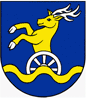 Všeobecne záväzné nariadenie Bratislavského samosprávneho krajač. ../ 2019zo dňa 14. 06. 2019o výške príspevkov v školských zariadeniach a výške úhrady nákladov na štúdium v jazykových školách v zriaďovateľskej pôsobnosti Bratislavského samosprávneho krajaBratislavajún 2019Všeobecne záväzné nariadenieBratislavského samosprávneho kraja č.  .../ 2019zo dňa 14. 06. 2019o výške príspevkov v školských zariadeniach a výške úhrady nákladov na štúdium v jazykových školách v zriaďovateľskej pôsobnosti Bratislavského samosprávneho krajaZastupiteľstvo Bratislavského samosprávneho kraja v súlade s § 8 ods. 1 a § 11 ods. 2 písm. a) zákona č. 302/2001 Z. z. o samospráve vyšších územných celkov (zákon o samosprávnych krajoch) v znení neskorších predpisov a v zmysle § 53 ods. 6, ods. 7, ods. 8, ods. 9 a ods.10,           § 116 ods. 6 a  ods. 7, § 117 ods. 7 a ods. 8, § 140 ods. 9, ods. 10, ods. 12 a ods. 13, § 141          ods. 5, ods. 6, ods. 8 a ods. 9 a v spojitosti s §114 ods. 6 a ods. 7 zákona č. 245/2008 Z. z. o výchove a vzdelávaní (školský zákon) a  o zmene a  doplnení niektorých zákonov v znení neskorších predpisov a § 4 ods. 3 písm. d), ods. 4 písm. a), ods. 6, ods. 7, ods. 8, ods. 9 a ods. 10 zákona č. 544/2010 Z. z.  o dotáciách v pôsobnosti Ministerstva práce, sociálnych vecí a rodiny Slovenskej republiky vydáva toto všeobecne záväzné nariadenie: § 1Úvodné ustanoveniaToto všeobecne záväzné nariadenie (ďalej len „nariadenie“) určuje  výšku príspevkov na čiastočnú úhradu nákladov v školských výchovno-vzdelávacích zariadeniach, výšku príspevku na čiastočnú úhradu nákladov a  na režijné náklady v školských účelových zariadeniach a  výšku úhrady nákladov na štúdium v jazykových školách, ktorých zriaďovateľom je Bratislavský samosprávny kraj.Toto nariadenie ustanovuje podrobnosti: o výške príspevku povinnej osoby na čiastočnú úhradu nákladov v školských výchovno-vzdelávacích zariadeniach, ktorými sú:školský klub detí, centrum voľného času,školský internát;o výške príspevku povinnej osoby na čiastočnú úhradu nákladov a na režijné náklady v školských účelových zariadeniach, ktorými sú:školská jedáleň alebo výdajná školská jedáleň,školská jedáleň alebo výdajná školská jedáleň pre stravovanie športovcov;o výške úhrady nákladov povinnej osoby na štúdium v jazykových školách;o podmienkach poskytovania dotácie na podporu výchovy k stravovacím návykom dieťaťa (ďalej len „dotácia na stravu“) na zabezpečenie obeda a iného jedla pre žiaka navštevujúceho základnú školu.   Za povinnú osobu sa na účel tohto nariadenia považuje rodič, iný zákonný zástupca žiaka alebo plnoletý žiak.§ 2Výška mesačného príspevku na čiastočnú úhradu nákladov na činnosti školského klubu detíMesačný príspevok na čiastočnú úhradu nákladov na činnosti školského klubu detí na jedného žiaka sa určuje vo výške 15,- €, ak ďalej nie je uvedené inak.Príspevok v školskom klube detí na základe rozhodnutia zriaďovateľa školy, ktorej súčasťou je školský klub detí, je možné znížiť alebo odpustiť, ak povinná osoba o to písomne požiada riaditeľa školy, ktorej je školský klub detí súčasťou, ak predloží doklad o tom, že je poberateľom dávky v hmotnej núdzi a príspevkov k dávke v hmotnej núdzi podľa osobitného predpisu. Riaditeľ školy, ktorej súčasťou je školský klub detí, bezodkladne postúpi žiadosť zriaďovateľovi.Osobitný mesačný príspevok na čiastočnú úhradu nákladov na činnosti školského klubu detí na jedného žiaka  sa určuje vo výške podľa prílohy č. 7.Nárok na osobitný mesačný príspevok podľa bodu 3 tohto článku môže priznať zriaďovateľ školy, ktorej súčasťou je školský klub detí, na základe návrhu  riaditeľa školy, ktorej súčasťou je školský klub detí, a to v nasledovných prípadoch:ak povinná osoba alebo žiak preukáže, že je znevýhodnenou alebo zraniteľnou osobou v zmysle zákona č. 112/2018 Z. z. o sociálnej ekonomike a sociálnych podnikoch, alebov zvlášť závažných prípadoch na základe posúdenia a preukázania nepriaznivej sociálnej situácie.Nárok na zníženie alebo odpustenie príspevku, alebo nárok na osobitný mesačný príspevok podľa bodu 3 tohto článku trvá len počas doby, kedy trvajú podmienky, ktoré takúto zmenu odôvodňujú.Ak dôjde k zmene skutočností rozhodujúcich o znížení alebo odpustení príspevku v  školskom klube detí, alebo rozhodujúcich o nároku na osobitný mesačný príspevok podľa bodu 3 tohto článku, povinná osoba túto skutočnosť písomne oznámi riaditeľovi školy, ktorej súčasťou je školský klub detí. Riaditeľ školy bezodkladne oboznámi zriaďovateľa s uvedenou zmenou.  Zmena sa uskutoční, ak je:a) v prospech žiaka - od prvého dňa kalendárneho mesiaca, v ktorom nastala, ak bola oznámená najneskôr v danom kalendárnom mesiaci; ak takáto zmena bola oznámená po uplynutí mesiaca, v ktorom nastala, príspevok sa upraví najskôr od prvého dňa mesiaca, v ktorom bola oznámená,v neprospech žiaka - od prvého dňa kalendárneho mesiaca, ktorý nasleduje po kalendárnom mesiaci, v ktorom zmena nastala.§ 3Výška mesačného príspevku na čiastočnú úhradu nákladovna činnosti centra voľného časuCentrum voľného času zabezpečuje podľa výchovného programu školského zariadenia výchovno-vzdelávaciu, záujmovú a rekreačnú činnosť detí, rodičov a iných osôb do veku 30 rokov v ich voľnom čase a zriaďuje sa ako zariadenie s celoročnou prevádzkou.Mesačný príspevok na čiastočnú úhradu nákladov na činnosti  centra voľného času na jedno dieťa a ostatné zúčastnené osoby sa určuje vo výške 3,- €. Príspevok na základe rozhodnutia zriaďovateľa školy, ktorej súčasťou je centrum voľného času, je možné znížiť alebo odpustiť, ak povinná osoba o to písomne požiada riaditeľa školy, ktorej je zariadenie súčasťou a predloží doklad o tom, že je poberateľom dávky v hmotnej núdzi a príspevkov k dávke v hmotnej núdzi podľa osobitného predpisu¹). Riaditeľ školy bezodkladne postúpi žiadosť zriaďovateľovi.Nárok na zníženie alebo odpustenie príspevku trvá len počas doby, kedy trvajú podmienky, ktoré takúto zmenu odôvodňujú.Ak dôjde k zmene skutočností rozhodujúcich o znížení alebo odpustení príspevku na činnosti centra voľného času, povinná osoba túto skutočnosť písomne oznámi riaditeľovi školy, ktorej súčasťou je centrum voľného času. Riaditeľ školy bezodkladne oboznámi zriaďovateľa s uvedenou zmenou.Zmena vo výške príspevku sa uskutoční:v prospech žiaka - od prvého dňa kalendárneho mesiaca, v ktorom nastala, ak bola oznámená riaditeľovi školy najneskôr v danom kalendárnom mesiaci; ak takáto zmena bola oznámená po uplynutí mesiaca, v ktorom nastala, príspevok sa upraví najskôr od prvého dňa mesiaca, v ktorom bola oznámená,v neprospech žiaka - od prvého dňa kalendárneho mesiaca, ktorý nasleduje po kalendárnom mesiaci, v ktorom zmena nastala.§ 4Výška mesačného príspevku na čiastočnú úhradu nákladov spojených s ubytovaním v školskom internáteMesačný príspevok na čiastočnú úhradu nákladov spojených s ubytovaním v školskom internáte určuje zriaďovateľ pre jednotlivé školské internáty tak, ako je to uvedené v prílohe č. 1, ak ďalej nie je uvedené inak.Príspevok v školskom internáte na základe rozhodnutia zriaďovateľa školského internátu, alebo školy, ktorej súčasťou je školský internát, je možné znížiť alebo odpustiť, ak povinná osoba o to písomne požiada riaditeľa školského internátu alebo školy, ktorej je  súčasťou a predloží doklad o tom, že je poberateľom dávky v hmotnej núdzi a príspevkov k dávke v hmotnej núdzi podľa osobitného predpisu¹). Riaditeľ školského internátu alebo školy, ktorej súčasťou je školský internát, bezodkladne postúpi žiadosť zriaďovateľovi.Osobitný mesačný príspevok na čiastočnú úhradu nákladov spojených s ubytovaním v školskom internáte určuje zriaďovateľ pre všetky školské internáty tak, ako je to uvedené v prílohe č. 7.Nárok na osobitný mesačný príspevok podľa bodu 3 tohto článku môže priznať zriaďovateľ školského internátu alebo školy na základe návrhu riaditeľa školského internátu alebo školy, ktorej súčasťou je školský internát, a to v nasledovných prípadoch:ak je žiak strednej školy v zriaďovateľskej pôsobnosti Bratislavského samosprávneho kraja vzdelávaný v systéme duálneho vzdelávania,ak povinná osoba alebo žiak preukáže, že je znevýhodnenou alebo zraniteľnou osobou v zmysle zákona č. 112/2018 Z. z. o sociálnej ekonomike a sociálnych podnikoch, alebov zvlášť závažných prípadoch na základe posúdenia a preukázania nepriaznivej sociálnej situácie.Nárok na zníženie alebo odpustenie príspevku, alebo nárok na osobitný mesačný príspevok podľa bodu 3 tohto článku trvá len počas doby, kedy trvajú podmienky, ktoré takúto zmenu odôvodňujú.Ak dôjde k zmene skutočností rozhodujúcich o znížení alebo odpustení príspevku v  školskom internáte, alebo rozhodujúcich o nároku na osobitný mesačný príspevok podľa bodu 3 tohto článku povinná osoba  túto skutočnosť písomne oznámi riaditeľovi školy, ktorej súčasťou je školský internát alebo riaditeľovi školského internátu. Riaditeľ školy alebo riaditeľ školského internátu bezodkladne oboznámi zriaďovateľa s uvedenou zmenou. Zmena sa uskutoční:v prospech žiaka - od prvého dňa kalendárneho mesiaca, v ktorom nastala, ak bola oznámená najneskôr v danom kalendárnom mesiaci; ak takáto zmena bola oznámená po uplynutí mesiaca, v ktorom nastala, príspevok sa upraví najskôr od prvého dňa mesiaca, v ktorom bola oznámená,v neprospech žiaka - od prvého dňa kalendárneho mesiaca, ktorý nasleduje po kalendárnom mesiaci, v ktorom zmena nastala.§ 5Výška príspevku na čiastočnú úhradu nákladov a režijné náklady
v školskej jedálni a v školskej jedálni pre stravovanie športovcov, diétne stravovanie a stravovanie s nepretržitou prevádzkouŠkolská jedáleň pripravuje a poskytuje jedlá a nápoje pre stravníkov podľa odporúčaných výživových dávok, materiálno-spotrebných noriem a receptúr pre školské stravovanie podľa vekových skupín stravníkov vydaných Ministerstvom školstva, vedy, výskumu a športu Slovenskej republiky (ďalej len ministerstvo školstva) a s možnosťou využitia receptúr charakteristických pre príslušnú územnú oblasť, zásad pre zostavovanie jedálnych lístkov a finančných podmienok na nákup potravín, ktoré uhrádza zákonný zástupca dieťaťa alebo žiaka.V školskej jedálni je možné zabezpečiť diétne stravovanie detí a žiakov podľa materiálno-spotrebných noriem a receptúr pre diétne stravovanie vydané ministerstvom školstva  vrátane nosenia stravy pre deti a žiakov, u ktorých podľa posúdenia ošetrujúceho lekára zdravotný stav vyžaduje osobitné stravovanie s uvedením spôsobu manipulácie a vydávania jedál. Minimálny počet pripravovaných jedál je 10.Výška príspevku na čiastočnú úhradu nákladov, ktorú uhrádza povinná osoba vo výške nákladov na nákup potravín, vyplýva z finančných pásiem určujúcich rozpätie týchto nákladov a je stanovená podľa poslednej úpravy finančných pásiem vyhlásených MŠVVaŠ SR s účinnosťou od 01. 09. 2019 -  prílohy č. 2 a 3 tohto nariadenia, ak ďalej nie je upravené inak. V prípade, že stravovacie zariadenie je školským zariadením s nepretržitou prevádzkou, finančné pásmo je jednotné pre všetky druhy jedál podávaných počas dňa.Povinná osoba prispieva na úhradu režijných nákladov v školskej jedálni na jeden obed sumou určenou v prílohe č. 5, ak ďalej nie je uvedené inak. Príspevok v školskej jedálni na základe rozhodnutia zriaďovateľa školy, ktorej súčasťou je školská jedáleň, je možné znížiť alebo odpustiť ak povinná osoba o to písomne požiada riaditeľa školy, ktorej je jedáleň súčasťou a predloží doklad o tom, že je poberateľom dávky v hmotnej núdzi a príspevkov k dávke v hmotnej núdzi podľa osobitného predpisu¹). Riaditeľ školy bezodkladne postúpi žiadosť zriaďovateľovi. Povinná osoba prispieva na čiastočnú úhradu nákladov na nákup potravín a režijných nákladov v školskej jedálni na jedno jedlo osobitným príspevkom vo výške určenej v prílohe č. 7.Nárok na osobitný príspevok na jedno jedlo podľa bodu 6 tohto článku môže priznať zriaďovateľ školy, ktorej súčasťou je školská jedáleň na základe návrhu riaditeľa školy alebo školského zariadenia a to v nasledovných prípadoch:ak je žiak strednej školy v zriaďovateľskej pôsobnosti Bratislavského samosprávneho kraja vzdelávaný v systéme duálneho vzdelávania,ak povinná osoba alebo žiak preukáže, že je znevýhodnenou alebo zraniteľnou osobou v zmysle zákona č. 112/2018 Z. z. o sociálnej ekonomike a sociálnych podnikoch, alebov zvlášť závažných prípadoch na základe posúdenia a preukázania nepriaznivej sociálnej situácie.Nárok na zníženie alebo odpustenie príspevkov, alebo osobitný príspevok podľa bodu 6 tohto článku trvá len počas doby, kedy trvajú podmienky, ktoré takúto zmenu odôvodňujú.Ak dôjde k zmene skutočností rozhodujúcich o znížení alebo odpustení príspevku v  školskej jedálni, alebo rozhodujúcich o nároku na osobitný príspevok podľa bodu 6 tohto článku, povinná osoba túto skutočnosť písomne oznámi riaditeľovi školy, ktorej súčasťou je školská jedáleň. Riaditeľ školy bezodkladne oboznámi zriaďovateľa s uvedenou zmenou.Zmena sa uskutoční:v prospech žiaka - od prvého dňa kalendárneho mesiaca, v ktorom nastala, ak bola oznámená najneskôr v danom kalendárnom mesiaci; ak takáto zmena bola oznámená po uplynutí mesiaca, v ktorom nastala, príspevok sa upraví najskôr od prvého dňa mesiaca, v ktorom bola oznámená,v neprospech žiaka - od prvého dňa kalendárneho mesiaca, ktorý nasleduje po kalendárnom mesiaci, v ktorom zmena nastala.Stravníkmi v školskej jedálni môžu byť deti, žiaci, zamestnanci škôl a školských zariadení;     so súhlasom zriaďovateľa a príslušného regionálneho úradu verejného zdravotníctva sa     môžu v školskej jedálni stravovať aj iné fyzické osoby.Výška príspevku zamestnancov a iných fyzických osôb nesmie byť nižšia ako výška       príspevku stanovená pre stravníka od 15 do 19 rokov.Dotáciu na podporu výchovy k stravovacím návykom dieťaťa možno poskytnúť na   zabezpečenie obeda a iného jedla (ďalej len „strava“) na každé dieťa, ktoré navštevuje    základnú školu.Dotácia na podporu výchovy k stravovacím návykom dieťaťa sa poskytuje v sume 1,20 eur za každý deň, v ktorom sa dieťa zúčastnilo vyučovania v základnej škole a odobralo stravu. Ak dieťa neodobralo stravu z dôvodu, že zriaďovateľ nezabezpečil diétne jedlo podľa osobitného predpisu  dieťaťu, u ktorého podľa posúdenia a na základe predloženého potvrdenia od ošetrujúceho lekára – špecialistu zdravotný stav vyžaduje osobitné stravovanie (platí len pre šetriacu, diabetickú a celiatickú diétu), poskytnutú dotáciu zriaďovateľ vyplatí prostredníctvom zariadenia školského stravovania rodičovi dieťaťa alebo fyzickej osobe, ktorej je dieťa zverené do starostlivosti rozhodnutím súdu. Vyplatená suma bude podľa počtu dní, v ktorom žiak navštevoval školu v príslušnom mesiaci.Rozdiel medzi finančným pásmom na nákup potravín a dotáciou na podporu k stravovacím návykom, ako aj príspevok na čiastočnú úhradu režijných nákladov uhrádza Bratislavský samosprávny kraj z vlastného rozpočtu.V prípade neúčasti žiaka na vyučovaní je zákonný zástupca  povinný odhlásiť žiaka z obeda do 14:00 hod. predchádzajúceho dňa. Ak žiak z dôvodu choroby nebol odhlásený, môže si zákonný zástupca obed vyzdvihnúť do jedlonosiča, ale iba v prvý deň neprítomnosti.V septembri bude vytvorená vratná finančná zábezpeka od zákonného zástupcu na nákup potravín vo výške mesačného poplatku za stravu pre prípad, že zákonný zástupca včas neodhlási dieťa zo stravy.  Zo zábezpeky sa odráta celková suma nákladov na prípravu obeda za dni, kedy žiak nebol odhlásený.Vyúčtovanie finančnej zábezpeky sa zrealizuje minimálne1x ročne, prípadne podľa jej vyčerpania.Nárok na dotáciu na podporu výchovy k stravovacím návykom dieťaťa a výška príspevku na čiastočnú úhradu nákladov na nákup potravín a režijných nákladov na jedného žiaka podľa vekových kategórií pre školské zariadenie sú uvedené v tabuľke v prílohe č. 4 pre školy:Škola pre mimoriadne nadané deti a Gymnázium, Teplická 7, BratislavaZákladná škola a  Gymnázium s vyučovacím jazykom maďarským, Dunajská 13, BratislavaSpojená škola – organizačná zložka Základná škola, Bratislavská 44, Malinovo              (od 01. 09. 2019).Z dôvodu neodhlásenia žiakov v stanovenom termíne  môže vzniknúť problém zostatkov neodobratých jedál a odpadu. Zariadenia školského stravovania môžu využiť nasledovné riešenia (v prípadoch uvedených v bodoch a), b) a c) uhrádza sumu za potraviny a réžiu zákonný zástupca žiaka, v bode d) Bratislavský samosprávny kraj):vyložiť určité  jedlá, ktoré sa môžu konzumovať aj po troch hodinách od prípravy (napr. pečené buchty) na tanier k dispozícií stravníkom,zamestnanci školskej jedálne  si môžu odobrať neodobraté jedlá (max. 4 porcie), ak to odsúhlasí rada rodičov, určité jedlá môžu konzumovať žiaci v rámci školskej družiny, ak je v blízkosti jedálne, nakoľko jedlo nemožno prenášať, v prípade, že túto možnosť odsúhlasí rada rodičov,výdaj jedál pre sociálne slabšie vrstvy obyvateľov - ľudí bez domova – odber jedál sa určí vo vyhradenom priestore do nádob (alebo jednorazových obalov) a výdaj musí byť uskutočnený v časovom limite do 3 hodín od uvarenia obedov. Keďže nevzniká nárok na dotáciu na podporu výchovy k stravovacím návykom, finančné prostriedky odčerpanej dotácie nebude hradiť zákonný zástupca, ale  Bratislavský samosprávny kraj. Cieľom je neplytvať jedlom, nenavyšovať odpad a následné s tým súvisiace navyšovanie poplatkov za odvoz odpadu. § 6Výška príspevku na čiastočnú úhradu nákladov
vo výdajnej školskej jedálni a vo výdajnej školskej jedálni pre stravovanie športovcov a diétne stravovanie Výdajná školská jedáleň poskytuje stravovanie pre stravníkov v čase ich pobytu v škole alebo v školskom zariadení.Výška príspevku na čiastočnú úhradu nákladov, ktorú uhrádza povinná osoba vo výške nákladov na nákup potravín, vyplýva z finančných pásiem určujúcich rozpätie týchto nákladov a je stanovená podľa poslednej úpravy finančných pásiem vyhlásených MŠVVaŠ SR s účinnosťou od 01. 09. 2019 – prílohy  č. 2 a 3 tohto nariadenia, ak ďalej nie je upravené inak. V prípade, že stravovacie zariadenie je školským zariadením s  nepretržitou prevádzkou, finančné pásmo je jednotné pre všetky druhy jedál podávaných počas dňa.Povinná osoba prispieva na úhradu režijných nákladov vo výdajnej školskej jedálni na jeden obed osobitným príspevkom vo výške určeným v prílohe č. 5, ak ďalej nie je uvedené inak.Príspevok vo výdajnej školskej jedálni na základe rozhodnutia zriaďovateľa školy, ktorej súčasťou je výdajná školská jedáleň, je možné znížiť alebo odpustiť, ak povinná osoba o to písomne požiada riaditeľa školy, ktorej je výdajná jedáleň súčasťou a predloží doklad o tom, že je poberateľom dávky v hmotnej núdzi a príspevkov k dávke v hmotnej núdzi podľa osobitného predpisu¹). Riaditeľ školy bezodkladne postúpi žiadosť zriaďovateľovi.Povinná osoba prispieva na čiastočnú úhradu nákladov na nákup potravín a režijných nákladov vo výdajnej školskej jedálni na jedno jedlo osobitným príspevkom vo výške určenej v prílohe č. 7.Nárok na osobitný príspevok na jedno jedlo podľa bodu 5 tohto článku môže priznať zriaďovateľ školy, ktorej súčasťou je výdajná školská jedáleň na základe návrhu riaditeľa školy alebo školského zariadenia a to v nasledovných prípadoch:ak je žiak strednej školy v zriaďovateľskej pôsobnosti Bratislavského samosprávneho kraja vzdelávaný v systéme duálneho vzdelávania,ak povinná osoba alebo žiak preukáže, že je znevýhodnenou alebo zraniteľnou osobou v zmysle zákona č. 112/2018 Z. z. o sociálnej ekonomike a sociálnych podnikoch, alebov zvlášť závažných prípadoch na základe posúdenia a preukázania nepriaznivej sociálnej situácie.Nárok na zníženie alebo odpustenie príspevkov, alebo osobitný príspevok podľa bodu 5 tohto článku trvá len počas doby, kedy trvajú podmienky, ktoré takúto zmenu odôvodňujú.Ak dôjde k zmene skutočností rozhodujúcich o  znížení alebo odpustení príspevku vo výdajnej  školskej jedálni, povinná osoba musí túto skutočnosť písomne oznámiť riaditeľovi školy, ktorej súčasťou je výdajná školská jedáleň. Riaditeľ školy bezodkladne oboznámi zriaďovateľa s uvedenou zmenou.Zmena sa uskutoční:v prospech žiaka - od prvého dňa kalendárneho mesiaca, v ktorom nastala, ak bola oznámená najneskôr v danom kalendárnom mesiaci; ak takáto zmena bola oznámená po uplynutí mesiaca, v ktorom nastala, príspevok sa upraví najskôr od prvého dňa mesiaca, v ktorom bola oznámená,v neprospech žiaka - od prvého dňa kalendárneho mesiaca, ktorý nasleduje po kalendárnom mesiaci, v ktorom zmena nastala.Stravníkmi vo výdajnej školskej jedálni môžu byť deti, žiaci, zamestnanci škôl a školských zariadení; so súhlasom zriaďovateľa a  príslušného regionálneho úradu verejného zdravotníctva sa môžu vo výdajnej školskej jedálni stravovať aj iné fyzické osoby.Výška príspevku zamestnancov a iných fyzických osôb nesmie byť nižšia ako výška príspevku stanovená pre stravníka od 15 do 19 rokov ². § 7Výška úhrady nákladov na štúdium v jazykových školáchÚhrada nákladov na štúdium pozostáva z príspevku na úhradu ročných nákladov (ďalej len „školné“) a zo zápisného.Konkrétna výška príspevku na úhradu školného  je uvedená v prílohe č. 6 tohto nariadenia.Zápisné sa určuje vo výške 40,- € ročne.Ak poslucháč jazykovej školy do 30. septembra alebo do 28. februára preukáže, že sa zo závažných osobných dôvodov nemohol na kurze zúčastňovať, škola mu vráti školné. Zápisné sa nevracia.Jazyková škola vráti školné za príslušný polrok poslucháčom zrušeného kurzu, ak takýchto poslucháčov nemožno preradiť do iného kurzu. Zápisné sa nevracia.Školné je možné znížiť alebo odpustiť na základe rozhodnutia zriaďovateľa jazykovej školy, ak povinná osoba o to písomne požiada riaditeľa školy a predloží doklad o tom, že je poberateľom dávky v hmotnej núdzi a príspevkov k dávke v hmotnej núdzi podľa osobitného predpisu¹). Riaditeľ školy bezodkladne postúpi žiadosť zriaďovateľovi.Nárok na zníženie alebo odpustenie príspevku trvá len počas doby, kedy trvajú podmienky, ktoré takúto zmenu odôvodňujú.Ak dôjde k zmene skutočností rozhodujúcich o znížení alebo odpustení príspevku na úhradu nákladov na štúdium v jazykovej škole, povinná osoba  túto skutočnosť písomne oznámi riaditeľovi jazykovej školy, ktorý bezodkladne oboznámi zriaďovateľa s uvedenou zmenou.  Zmena vo výške školného sa uskutoční:v prospech poslucháča - od prvého dňa kalendárneho mesiaca, v ktorom nastala, ak bola oznámená riaditeľovi školy najneskôr v danom kalendárnom mesiaci; ak takáto  zmena  bola  oznámená  po  uplynutí mesiaca, v ktorom nastala, príspevok sa upraví najskôr od prvého dňa mesiaca, v ktorom bola oznámená,v neprospech poslucháča - od prvého dňa kalendárneho mesiaca, ktorý nasleduje po kalendárnom mesiaci, v ktorom zmena nastala.Štátna jazyková skúška sa vykonáva za úhradu. Výšku úhrady za vykonanie štátnych jazykových skúšok určí riaditeľ jazykovej školy po prerokovaní so zriaďovateľom.§ 8Záverečné ustanoveniaVšeobecne záväzné  nariadenie  Bratislavského samosprávneho kraja  č. ../2019 bolo v súlade s § 11 ods. 2 písm. a) zákona NR SR č. 302/2001 Z. z. o samospráve vyšších  územných celkov  (zákon o samosprávnych krajoch)  v  znení  neskorších predpisov  schválené  Zastupiteľstvom  Bratislavského  samosprávneho kraja  dňa 14. 06. 2019.Toto nariadenie nadobúda platnosť dňom vyhlásenia a to jeho vyvesením na úradnej tabuli Bratislavského samosprávneho kraja a účinnosť 15. dňom od jeho vyvesenia na úradnej tabuli Bratislavského samosprávneho kraja. Dňom nadobudnutia účinnosti tohoto nariadenia sa zrušuje Všeobecne záväzné nariadenie Bratislavského samosprávneho kraja  č. 2/2019 zo dňa 08. 02. 2019 o výške príspevkov                        v školských zariadeniach a výške úhrady nákladov na štúdium v jazykových školách v zriaďovateľskej pôsobnosti Bratislavského samosprávneho kraja.V Bratislave dňa  14. 06. 2019  	Mgr. Juraj Droba, MBA, MA	predseda	Bratislavského samosprávneho krajaPríloha č. 1 k VZN č. .../2019Príspevok na čiastočnú úhradu nákladov v školských internátochPríloha č. 2 k VZN č. .../2019       Výška príspevku zákonného zástupcu alebo žiaka na nákup potravín na jedno jedlo podľa vekových kategórií stravníkov stanovená MŠVVaŠ SR s účinnosťou od 01. 09. 2019        Racionálne stravovanie v školskej jedálni a vo výdajnej školskej jedálniPríloha č. 3 k VZN č. .../2019 Výška príspevku zákonného zástupcu alebo žiaka na nákup potravín na jedno jedlo podľa vekových kategórií stravníkov stanovená MŠVVaŠ SR s účinnosťou od 01. 09. 2019 v školskej jedálni a výdajnej školskej jedálni – diétne stravovanie, stravovanie športovcov a zariadenia s nepretržitou prevádzkouPríloha č. 4 k VZN č. .../2019Príspevok na nákup potravín na jedno jedlo podľa vekových kategórií – pre žiakov základných škôl v súvislosti s nárokom na dotáciu na podporu výchovy k stravovacím návykom dieťaťaŠkola pre mimoriadne nadané deti a Gymnázium, Teplická 7, BratislavaZákladná škola a Gymnázium s vyučovacím jazykom maďarským, Dunajská 13, BratislavaPríloha č. 4 k VZN č. .../2019Spojená škola, Bratislavská 44, Malinovo Príloha č. 5 k VZN č. ... /2019Príspevok na čiastočnú úhradu režijných nákladov v školskej jedálni               a výdajnej školskej jedálniPríloha č. 6 k VZN č. ... /2019Príspevok na čiastočnú úhradu nákladov v jazykových školách*Seniori – vek poslucháča je nad 55 rokov a zároveň sa jazykový kurz koná v hodinách mimo                   hodín určených pre hlavnú výchovno–vzdelávaciu činnosť **MD, RD a inv. dôch. – poslucháči na materskej dovolenke, rodičovskej dovolenke a invalidní dôchodcoviaPríloha č. 7 k VZN č. ... / 2019Osobitný príspevok na čiastočnú úhradu nákladovNázov Adresa školyAdresa internátuMesačný poplatok za lôžko€ŠI pri Tanečn. konzervatóriuGorazdova 20, BA IHroboňova 2, BA I40,00Školský internát – nepretržitá prevádzkaTrnavská 2, BA II56,00Školský internátelok. prac. ŠI, Trnavská 2Saratovská 26 B, BA IV50,00ŠI pri SOŠ technológií a remesiel - 5 denná prevádzkaIvanská cesta 21, BA IIIvanská cesta 21, BA II36,00Ivanská cesta 25, BA II36,00ŠI pri SOŠ technológií a remesiel - nepretržitá prevádzkaIvanská cesta 21, BA IIIvanská cesta 21, BA II46,00Ivanská cesta 25, BA II46,00ŠI pri SOŠ technológií a remesiel – 5 denná zrekonštruovaná prevádzkaIvanská cesta 21, BA IIIvanská cesta 21, BA II48,00ŠI pri SOŠ technológií a remesiel – nepretržitá zrekonštruovaná prevádzkaIvanská cesta 21, BA IIIvanská cesta 21, BA II58,00ŠI pri SOŠ kaderníctva a vizážistikySvätoplukova 2, BA IISvätoplukova 2, BA II50,00ŠI pri SOŠ polygrafickejRačianska 190, BA IIIRačianska 190, BA III49,50ŠI pri SOŠ hotelových služieb a obchodu – 5 dennáNa pántoch 9, BA IIINa pántoch 9, BA III20,00ŠI pri SOŠ hotelových služieba obchodu - zrekonštruovanéNa pántoch 9, BA III25,00ŠI pri SOŠ hotelových služieb a obchodu - nepretržitáNa pántoch 9, BA III30,00ŠI pri SOŠ informačných technológiíHlinická 1, BA IIIHlinická 1, BA III19,00ŠI pri SOŠ technickej5 – denná prevádzkaVranovská 4, BA VVranovská 2,  BA V45,00ŠI pri SOŠ technickejnepretržitá prevádzkaVranovská 4, BA V47,00ŠI pri SOŠ vinár.-ovocinár.nepretržitá prevádzkaKostolná 3, ModraKostolná 3, Modra45,00ŠI pri SOŠMyslenická 1, PezinokKomenského 27, Pezinok16,00ŠI pri SOŠ záhradníckej         G. ČejkuBratislavská 44, MalinovoBratislavská 44, Malinovo35,00ŠI pri Spojenej školenepretržitá prevádzkaUl. SNP 30, Ivanka pri DunajiUl. SNP 30, Ivanka pri Dunaji25,00Svätoplukova  38,  Bernolákovo25,00ŠI pri SOŠ automobilovej apodnikaniaKysucká 14, SenecKysucká 14, Senec40,00Základná školaRaňajkyDesiata ObedOlovrantVečera Spolu(stravníci od 6 - 11 rokov)€€€€€€1. pásmo0,56 0,46 1,080,31  0,683,092. pásmo0,59 0,49 1,150,33 0,72 3,283. pásmo0,62 0,52 1,210,35 0,76 3,46Základná školaRaňajky DesiataObedOlovrantVečera Spolu(stravníci od 11 - 15 rokov)€€€ €€ €1. pásmo0,600,501,160,330,733,322. pásmo0,630,531,230,350,773,513. pásmo0,670,561,300,370,823,72Stredná školaRaňajky DesiataObedOlovrantVečera Spolu(stravníci od 11 - 15 rokov)€€€ €€ €1. pásmo0,600,501,160,330,733,322. pásmo0,630,531,230,350,773,513. pásmo0,670,561,300,370,823,72Stredná školaRaňajky DesiataObedOlovrantVečera  Spolu(stravníci od 15 - 19 rokov)€€€€€€1. pásmo0,650,541,260,360,793,602. pásmo0,690,571,330,380,843,813. pásmo0,730,601,410,400,894,03Základná školaRaňajkyDesiataObedOlovrantVečera Spolu(stravníci od 6 - 11 rokov)€€€€€€1. pásmo0,670,561,300,370,823,722. pásmo0,710,591,380,390,873,943. pásmo0,750,621,460,420,924,17Základná  školaRaňajkyDesiataObedOlovrantVečera Spolu(stravníci od 11 - 15 rokov)€€€€€€1. pásmo0,720,601,390,400,883,992. pásmo0,760,631,480,420,934,223. pásmo0,800,671,560,450,984,46Stredná  školaRaňajkyDesiataObedOlovrantVečera Spolu(stravníci od 11 - 15 rokov)€€€€€€1. pásmo0,720,601,390,400,883,992. pásmo0,760,631,480,420,934,223. pásmo0,800,671,560,450,984,46Stredná školaRaňajkyDesiataObedOlovrantVečera Spolu(stravníci od 15 - 19 rokov)€€€€€€1. pásmo0,780,651,510,430,954,322. pásmo0,820,691,600,461,014,583. pásmo0,870,731,690,481,064,83Základná školaUhrádza zákonný zástupcaUhrádza zákonný zástupcaUhrádza zákonný zástupcaUhrádza zákonný zástupcaObedDotácia od 01.09.2019Úhrada BSKÚhrada zákonný zástupcaZákladná školaRaňajkyDesiata Desiata OlovrantObedDotácia od 01.09.2019Úhrada BSKÚhrada zákonný zástupca(stravníci od  6 - 11 rokov)€€€€€€€€1. pásmo0,56 0,46 0,46 0,31 1,081,200,000,002. pásmo0,59 0,49 0,49 0,33 1,151,200,000,003. pásmo0,62 0,52 0,52 0,35 1,211,200,010,00Základná školaUhrádza zákonný zástupcaUhrádza zákonný zástupcaUhrádza zákonný zástupcaUhrádza zákonný zástupcaObedDotácia od 01.09.2019Úhrada BSKÚhrada zákonný zástupcaZákladná školaRaňajkyRaňajkyDesiata OlovrantObedDotácia od 01.09.2019Úhrada BSKÚhrada zákonný zástupca(stravníci od 11 - 15 rokov)€€€ €€€€€1. pásmo0,600,500,500,331,161,200,000,002. pásmo0,630,530,530,351,231,200,030,003. pásmo0,670,560,560,371,301,200,100,00Základná školaRaňajkyDesiata ObedOlovrantDotácia od 01.09.2019Úhrada BSKÚhrada zákonný zástupca (stravníci od     6 - 11 rokov)€€€€€€€1. pásmo--1,08-1,200,000,002. pásmo--1,15-1,200,000,003. pásmo--1,21-1,200,010,00Základná školaRaňajky DesiataObedOlovrantDotácia od 01.09.2019Úhrada BSK Úhrada zákonný zástupca(stravníci od 11 - 15 rokov)€€€ €€€€ 1. pásmo--1,16-1,200,000,002. pásmo--1,23-1,200,030,003. pásmo--1,30-1,200,100,00Základná školaRaňajkyDesiata ObedOlovrantDotácia od 01.09.2019Úhrada BSKÚhrada zákonný zástupca(stravníci od  6 - 11 rokov)€€€€€€€1. pásmo--1,08-1,200,000,002. pásmo--1,15-1,200,000,003. pásmo--1,21-1,200,010,00Základná školaRaňajky DesiataObedOlovrantDotácia od 01.09.2019Úhrada BSKÚhrada zákonný zástupca(stravníci od 11 - 15 rokov)€€€ €€€€1. pásmo--1,16-1,200,000,002. pásmo--1,23-1,200,030,003. pásmo--1,30-1,200,100,00NázovAdresaškolyPríspevok na 1 obed v €ŠJ pri Obchodnej akadémiiNevädzová 3, BA II0,00ŠJ pri SOŠ vinár.-ovocinár.Kostolná 3, Modra0,25ŠJ pri SOŠ záhradníckej G. ČejkuBratislavská 44, Malinovo0,20ŠJ pri SOŠ beauty služiebRačianska 105, BA III0,15ŠJ pri SOŠMyslenická 1, Pezinok0,00ŠJ pri SOŠ polygrafickej                      -    obedRačianska 190, BA III0,40                                                                -  večeraRačianska 190, BA III0,20ŠJ pri SOŠ automobilovej a podnikaniaKysucká 14,Senec0,44ŠJ pri Hotelovej akadémiiMikovíniho 1, BA III0,00ŠJ pri SOŠ HSaONa pántoch 9, BA III0,00ŠJ pri SOŠ ITHlinická 1, BA III0,10ŠJ pri Spojenej škole                         -      obedUl.SNP 30, Ivanka pri Dunaji0,50                                                             -     večeraUl.SNP 30, Ivanka pri Dunaji0,24ŠJ pri Tanečnom konzervatóriu E. JaczovejGorazdova 20, BA I0,20ŠJ pri GY a ZŠ s VJMDunajská 13, BA I0,20ŠJ pri GYHubeného 23, BA III0,10ŠJ pri GY A. EinsteinaEinsteinova 35, BA V0,20ŠJ pri GY J. PapánkaVazovova 6, BA I0,30Š J pri Strednej športovej školeOstredkova 10, BA II0,10ŠJ pri GYPankúchova 6, BA V0,15ŠJ pri GYUl.1.mája 8, Malacky0,25ŠJ pri GY A. BernolákaLichnerova 69, Senec0,20ŠJ pri ZŠ a GY pre MNDTeplická 7, BA III0,30ŠJ pri GY Grösslingova 18, BA I0,15Jazyková škola Palisády 38Počet hodín týždenneZápisné  ročne €Žiaci ZŠ a SŠ ročne €VŠ – denné štúdium ročne €MD, RD a inv. dôch. ročne €Dospelí ročne €Seniori ročne €24011411411412011434016016416418016044019621021023019054024025025026006403023123123300840364374374390012405505605605700Abiturienti407207307307400Intenzívny kurz25 hod/týždeň401 1261 1261 1261 1260Jazyková škola pri Gymnáziu J. Papánka,  Vazovova 6Počet hodín týždenneZápisné €Žiaci ZŠ a SŠ ročne €24080440140Suma v €Suma v €Školský klub detí1,00mesačneŠkolský internát1,00mesačneŠkolská jedáleň – hlavné jedlo0,01denneŠkolská jedáleň – doplnkové jedlo0,01denneVýdajná školská jedáleň – hlavné jedlo0,01denneVýdajná školská jedáleň  – doplnkové jedlo0,01denneRežijné náklady0,00denne